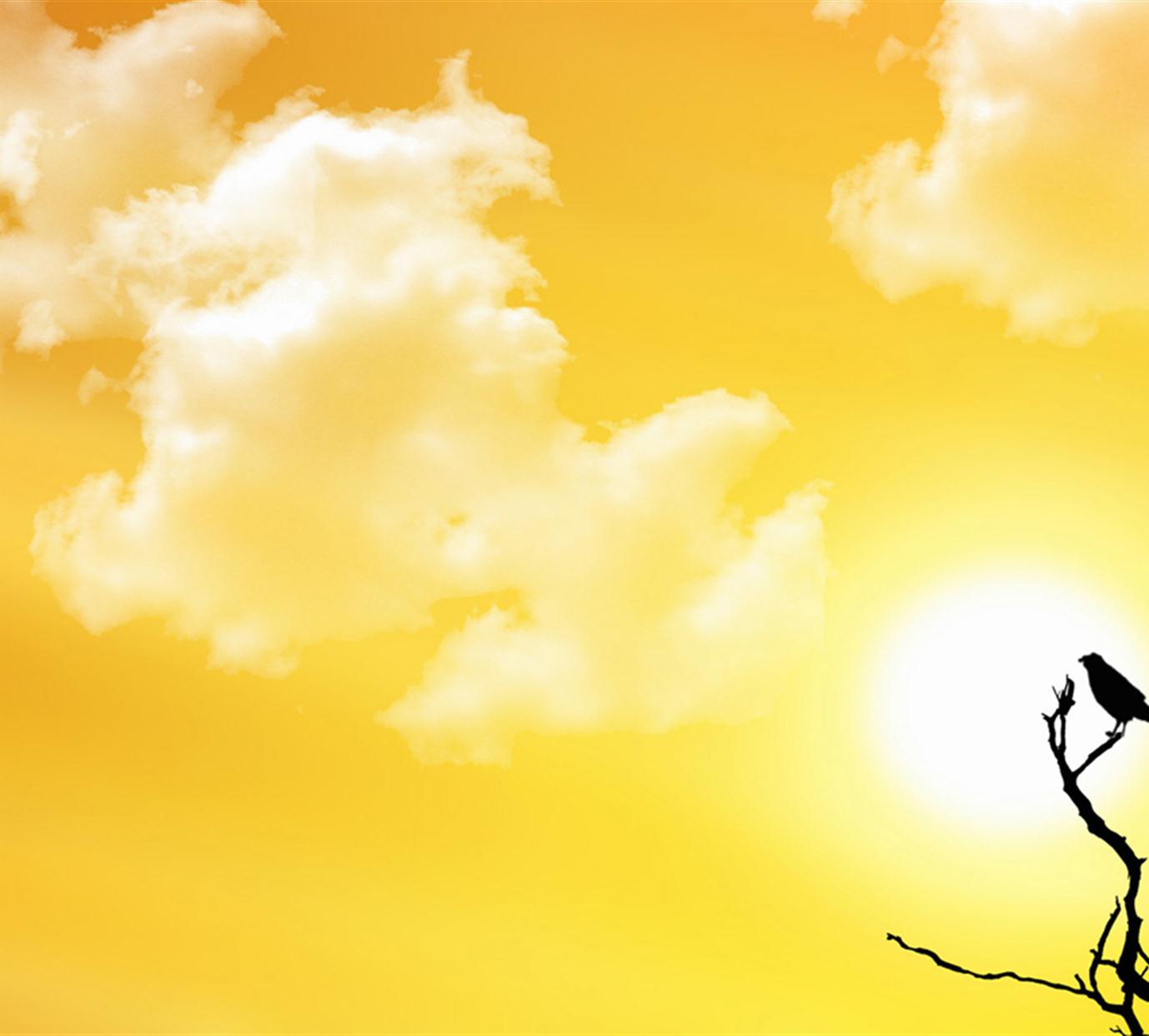 TRANSCRIPTION RATESWhat We Deem To Be Difficult Audio Includes:Audio with background noise.Audio with people speaking over one another.Audio with low-speaking voices that are faintAudio that have been poorly recorded.Audio which require frequent timestamps.Audio with thick accents.Audio with medical or scientific terminology which require research.Extra ServicesPrimmer Language Institute offers the following extra services for all transcription and translation projects. Each service is $0.50 extra per audio minute.Verbatim – includes uhs, ums, false starts, and stuttersCorrected Grammar – we provide you with a clean, edited transcript with correct grammar* You must specify that you want these extra services when filling out the details of your files.TRANSCRIPTIONRATESWe provide translation services in the following foreign languages:EnglishSpanishGermanAnd also for the following  Nigerian languagesIgboHausaYorubaIf you have any language you wish to transcribe not listed above, kindly contact us. As we expand our team, we would keep our list updated.Click to view or download the cost detailsRates for Clear                                      Audio(per recorded minute)Rates for Clear                                      Audio(per recorded minute)  Rates for Difficult Audio(per recorded minuteRates for Difficult Audio(per recorded minute)Turnaround TimeUp to 2 Speakers3+ SpeakersUp to 2 Speakers3+ SpeakersDISCOUNT (3-4 Weeks)$1.10$1.20$1.40$1.60SPECIAL (1-2 Weeks)$1.20$1.40$1.60$2.00STANDARD (3-5 days)$1.30$1.50$1.80$2.30